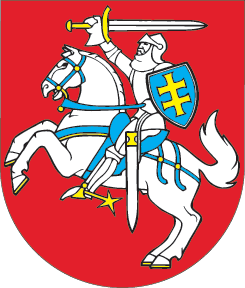 LIETUVOS RESPUBLIKOSVALSTYBĖS IR SAVIVALDYBIŲ ĮSTAIGŲ DARBUOTOJŲ DARBO APMOKĖJIMO ĮSTATYMO NR. XIII-198 1 STRAIPSNIO PAKEITIMOĮSTATYMAS2018 m. birželio 30 d. Nr. XIII-1413Vilnius1 straipsnis. 1 straipsnio pakeitimasPapildyti 1 straipsnio 2 dalį 5 punktu:„5) gydytojams rezidentams ir gydytojams odontologams rezidentams.“2 straipsnis. Įstatymo įsigaliojimasŠis įstatymas įsigalioja 2019 m. sausio 1 d.Skelbiu šį Lietuvos Respublikos Seimo priimtą įstatymą.Respublikos Prezidentė	Dalia Grybauskaitė